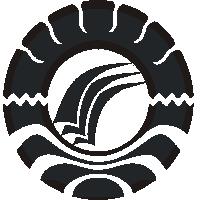 SKRIPSIPENINGKATAN HASIL BELAJAR IPS  MELALUI MODEL PEMBELAJARAN NUMBERED HEAD TOGETHER PADA SISWA KELAS IV SD INPRESGUNUNG SARI BARU KECAMATAN RAPPOCINIKOTA MAKASSARANDI WAHYUNIPROGRAM STUDI PENDIDIKAN GURU SEKOLAH DASAR FAKULTAS ILMU PENDIDIKAN UNIVERSITAS NEGERI MAKASSAR2013